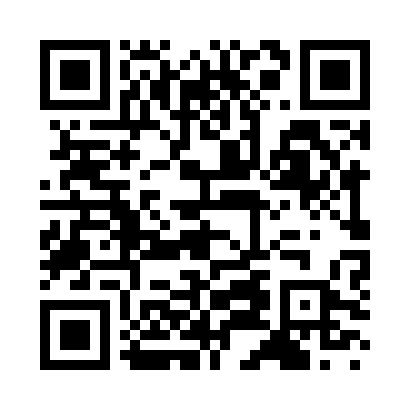 Prayer times for Arzergrande, ItalyMon 1 Apr 2024 - Tue 30 Apr 2024High Latitude Method: Angle Based RulePrayer Calculation Method: Muslim World LeagueAsar Calculation Method: HanafiPrayer times provided by https://www.salahtimes.comDateDayFajrSunriseDhuhrAsrMaghribIsha1Mon5:096:521:165:457:409:172Tue5:076:501:155:467:419:183Wed5:056:481:155:467:439:204Thu5:036:461:155:477:449:215Fri5:006:441:145:487:459:236Sat4:586:421:145:497:479:257Sun4:566:411:145:507:489:268Mon4:546:391:145:517:499:289Tue4:516:371:135:527:509:3010Wed4:496:351:135:537:529:3111Thu4:476:331:135:537:539:3312Fri4:456:311:125:547:549:3513Sat4:426:301:125:557:569:3614Sun4:406:281:125:567:579:3815Mon4:386:261:125:577:589:4016Tue4:366:241:125:587:599:4217Wed4:336:231:115:588:019:4318Thu4:316:211:115:598:029:4519Fri4:296:191:116:008:039:4720Sat4:266:181:116:018:059:4921Sun4:246:161:106:028:069:5122Mon4:226:141:106:028:079:5223Tue4:206:131:106:038:089:5424Wed4:176:111:106:048:109:5625Thu4:156:091:106:058:119:5826Fri4:136:081:106:068:1210:0027Sat4:106:061:096:068:1310:0228Sun4:086:051:096:078:1510:0429Mon4:066:031:096:088:1610:0530Tue4:046:011:096:098:1710:07